Protest PosterDirections: The majority of native Africans were angry with European partitioning of Africa. Design a “protest poster” that would help raise awareness for the Africans’ cause. Your poster should have a catchy slogan, an illustration, and anything else you think will help the protest. 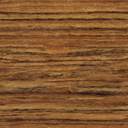 